The International Disability Alliance (IDA) is seeking: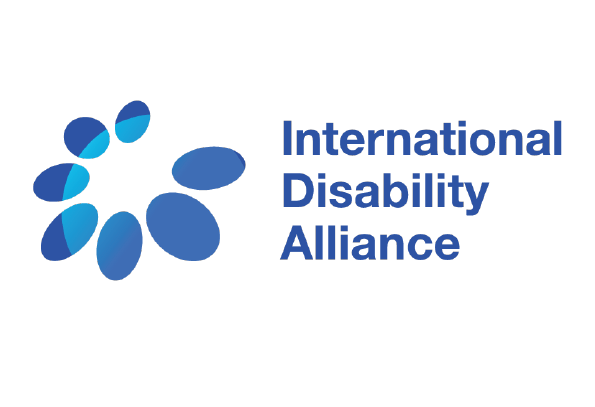 Advisory support for the IDA Global Survey on Participation of DPOs in Development Programmes and Policies (phase 2)Terms of Reference July 2019About IDAWe are an alliance of networks. IDA brings together over 1,100 organisations of persons with disabilities and their families from across eight global and six regional networks.Together we promote the rights of persons with disabilities across the United Nations' efforts to advance human rights and sustainable development. We support organisations of persons with disabilities to hold their governments to account and advocate for change locally, nationally and internationally.The cornerstone of our work is the United Nations Convention on the Rights of Persons with Disabilities (UN CRPD). We promote the effective and full implementation of the UN CRPD, and compliance by governments and the UN System, through the active and coordinated involvement of representative organisations of persons with disabilities at the national, regional and international levels. The 2030 Agenda and its Sustainable Development Goals are also integral to IDA's work to promote inclusive, sustainable development in line with the UN CRPD.With member organisations around the world, IDA represents the estimated one billion people worldwide living with disabilities. This is the world’s largest – and most frequently overlooked – marginalised group. IDA, with its unique composition as a network of the foremost international disability rights organisations, is the most authoritative representation of persons with disabilities on the global level, and acknowledged as such by the United Nations system both in New York and Geneva.More information is available on www.internationaldisabilityalliance.org Background: the IDA Global Survey on DPO Participation in Development Programs and PoliciesIn December 2018, IDA launched  its Global Survey in order to monitor the extent, quality, relevance and depth of the consultation and engagement of DPOs in programmes led by national governments, the UN and funding agencies. The first iteration of this survey provides data that  will serve as a baseline against which progress will be monitored in the realization of the obligations of duty bearers to consult and actively involve persons with disabilities in decision-making processes, in particular relating to the CRPD and Agenda 2030. The IDA Global Survey is the first ever DPO-driven accountability exercise for government, UN Agencies and UN Country Teams and INGOs, undertaken at the global level. It aims to be a critical instrument in monitoring the full and effective participation and inclusion of all persons with disabilities through their representative organisations DPOs (in line with ‘Nothing about us without us’ and ‘Leave no one behind’ mottos) in CRPD and SDGs implementation.An initial report has been produced accounting for first results. A consolidated report will be produced in 2019. The wealth of data collected offers opportunities for further analyses, including ways to synthesize the information into a DPO Participation Index, as a marker to track progress in DPO participation, particularly towards the implementation of Article 4.3 of the CRPD. Services required:In this second phase of the Global Survey, IDA is seeking academic research support to further expand the range of analyses from the initial survey dataset, to develop the DPO Participation Index and to guide the development of the next iteration of the Global Survey (planned end 2020) incorporating the learning of phase 1.The IDA Global Survey is implemented by the IDA Secretariat in collaboration with the IDA Programme Committee (composed of IDA members’ directors or equivalent positions), as mandated by the Board of IDA who has full ownership and leadership on this work.IDA seeks interested academic research support/ expert consultancy for the following: Conduct relevant analyses from the dataset of the initial IDA Global Survey Take part in discussions regarding priority analyses and best visualisation of resultsConduct the agreed global analyses including correlational and multivariate analyses of question responses, in relation to the Global Survey objectives (e.g. disaggregation per UN agency, per region, association between year of CRPD ratification and perception of participation levels, and other relevant analyses)As relevant upon request of IDA or its members, conduct additional analyses focused on a sub-set of data (e.g. per region, constituency of the disability rights movement)Provide technical support to guide the interpretation of the Global Survey results and the outline of the reportContribute to the write-up of specific sections of the reportContribute to the dissemination of the report as agreed with IDADeliverables:  Consolidated version of the IDA Global Survey report (based on data from the first iteration) Timeline: by January 2020 (final draft for validation by the Board of IDA)Develop the methodology of a DPO Participation Index to serve as a marker for progress on realisation of Article 4.3 of the CRPD by governments and international cooperation stakeholdersTake part in discussions with IDA and members to identify relevant dimensions of the DPO participation indexPropose a methodology to develop the index ensuring that it has sufficient rigor to stand up to scientific scrutiny, and ensuring comparability over time (between different iterations of the survey)Ensure the testing of the DPO Participation Index and adjust the methodology according to the resultsPropose and/or contribute to graphic representations (maps, diagrams) in collaboration with IDA and other providers contracted by IDA, to ensure a relevant and user-friendly dissemination of the index, based on the data collected through the first iteration of the Global SurveyDeliverables: Tested DPO Participation Index and results based on the first iteration of the Global Survey Timeline: by the end of February 2020 Support the required adjustments to the questionnaire for the second iteration of the Global Survey: Review the learning from phase 1 and provide recommendations/ solutions to address these in the second iteration of the Global Survey, while maintaining maximum comparabilityProvide technical advice to ensure questions and response ranges/ categories are phrased in ways that will optimize the relevance, reliability and interpretability of information collected, contribute to the pre-testingAs relevant contribute to discussions regarding online survey tool, data visualisation tools in close collaboration with IDA and other providers of information management servicesThe International Disability Alliance will: Provide access to the Global Survey questionnaire and data set Manage accessibility of the Global Survey as per the guidance received from the IDA Reasonable Accommodation Committee, including translation in different UN languages, International Sign and plain languageProvide an outline of the report, as well as priorities for analyses Integrate inputs from advisors, and facilitate exchanges between advisors, and between advisors and other stakeholders supporting accessible versions/ translated versions as relevant Provide direction for the development of the DPO Participation IndexAcknowledge contributions from consultants/ providers to the Global Survey and final reportValidate, disseminate and promote the final Global Survey reportDeliverables: Review of the questionnaire for the second iteration of the Global SurveyTimeline: by April 2020 Time frame Please refer to the indicative timeframe under each service as described above. IDA seeks responses to this tender to complete the above deliverables. As the IDA Global Survey will be conducted every alternate year, successful collaboration on these may lead to extended work on the analyses of data from future iterations of the Survey. Applicants are invited to reflect this into their proposal.IDA also seeks to procure online information management and data visualisation services to support the active engagement of organisations of persons with disabilities in decision-making (see tender released at the same time as this one). IDA will seek different complementary advisor profiles to engage in support to these complementary services.The selected service provider will work closely with IDA monitoring and evaluation officer (based in Canada), with IDA Programme Manager (based in France) and other staffs and partners (including the university collaborating on the survey data analysis). Flexibility to work across different time zones for required calls is therefore indispensable. IDA may also mobilize some of its members as interface on different aspects of the work, including accessibility features.Profile sought Consultants should have:An advanced degree in economics, social policy, disability policy, international development, or equivalent in a relevant field Expertise in one or more of the following fields: disability statistics, disability-inclusive policy work, civil society participation Recognized experience in carrying out qualitative and quantitative researchCommitment to a rights-based approach to disability, knowledge of the diversity of the disability movement’s constituenciesStrong analytical skillsIDA will give strong preference to prior or ongoing engagement with projects or initiatives directly supporting the purpose of the Global Survey, e.g. promotion or assessment of disability mainstreaming by international stakeholders How to respondInterested consultant/ teams should send:A letter including (1) a description of the consultant’s interest in and understanding of the objectives of the proposed work, (2) specific added value that the consultant(s) can bring to this work, (3) relevant information demonstrating how the consultant(s) meet the profile sought.A quote/ financial proposal that indicates all-inclusive fixed total contract pricePlease send the required information to consultancy@ida-secretariat.org no later than 22 August 2019 with Subject Title “Procurement Technical Expertise IDA Global Survey”. 